【送付状不要】　　三重県介護支援専門員協会　行　　FAX　059-213-7765先着順で受け付けとなりますので、お早目にお申込みください。申込締切　１2月25日（月）正午　　　※締切前でも定員になり次第、締め切らせていただきます。●受講決定について申込書を受け付け次第、受講決定とさせていただき、受講決定通知は致しません。研修当日、直接会場にお越しください。定員超過の場合や、研修会中止の際はＦＡＸにてご連絡させていただきます。●受講をキャンセルされる場合　　事務局（下記連絡先）まで必ずご連絡ください。ホームページ：http//mie-cma.com/　メールmie-cma@globe.ocn.ne.jp　ＴＥＬ：059-213-7766　　ＦＡＸ：059-213-7765　アクセス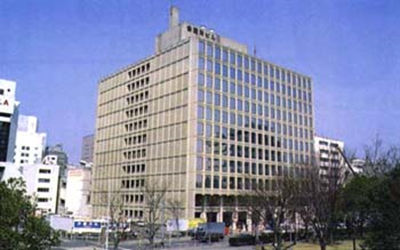 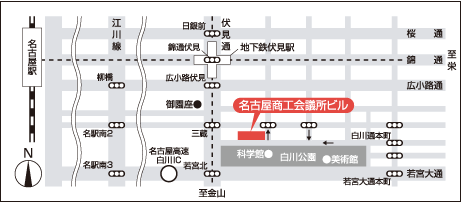 名古屋駅より地下鉄東山線で伏見駅下車　5番出口より南へ５分　　　　　　　　　　　　　　　　　　　　　　　　　　　　③お申込みの研修会平成29年度　日本介護支援専門員協会　東海ブロック研修会in愛知平成30年　1月　14日　（　日　）開催平成29年度　日本介護支援専門員協会　東海ブロック研修会in愛知平成30年　1月　14日　（　日　）開催いずれかに○印を　　　　個人会員　　　　　賛助会員　　　　　非会員　　　　　　いずれかに○印を　　　　個人会員　　　　　賛助会員　　　　　非会員　　　　　　いずれかに○印を　　　　個人会員　　　　　賛助会員　　　　　非会員　　　　　　参加者氏名フリガナ主任ケアマネの有無参加者氏名　　　有　　　　　無事業所名個人会員の方のみご所属支部（いずれかに○印を）　　　桑員　　　三泗　　　鈴亀　　　津　　　松阪　南勢志摩　　　伊賀　　　紀北　　紀南（いずれかに○印を）　　　桑員　　　三泗　　　鈴亀　　　津　　　松阪　南勢志摩　　　伊賀　　　紀北　　紀南電話番号ご勤務先ご自宅携帯電話（なるべくお書きください）ご勤務先ご自宅携帯電話（なるべくお書きください）FAX番号e-mail分科会について　ご希望に優先順位をおつけ下さい。※決定通知書は発行しません。研修当日発表させていただきます。分科会について　ご希望に優先順位をおつけ下さい。※決定通知書は発行しません。研修当日発表させていただきます。分科会について　ご希望に優先順位をおつけ下さい。※決定通知書は発行しません。研修当日発表させていただきます。